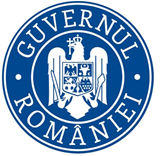                                                                                C.C.R.P./05.08.2019COMUNICAT DE PRESĂUn angajator din comuna Fărcăşeşti, cu activitate în domeniul produselor de panificaţie, a fost sancţionat, săptămâna trecută, cu 10.000 de lei, pentru împiedicarea desfăşurării unui control, efectuat de către inspectorii de muncă pe timp de noapte.“Conform art. 23, alin. 1, lit. a din Legea 108/1999 privind înfiinţarea şi organizarea Inspecţiei Muncii, republicată şi actualizată, împiedicarea în orice mod a inspectorilor de muncă să exercite controlul constituie contravenţie şi se sancţionează cu amendă de la 5.000 de lei la 10.000 de lei. Inspectorii de muncă nu vor trece cu vederea şi nu vor tolera astfel de atitudini din partea angajatorilor, respectând prevederile legale, de fiecare dată”, a declarat George Octavian Romanescu, inspectorul şef al Inspectoratului Teritorial de Muncă Gorj. În perioada 29 iulie – 02 august 2019, Serviciul Control Muncă Nedeclarată, din cadrul Inspectoratului Teritorial de Muncă Gorj, a efectuat 14 controale. Au fost aplicate sancţiuni în valoare de 23.000 de lei şi dispuse 90 de măsuri pentru remedierea deficienţelor constatate. Neli Matei,Purtător de cuvânt I.T.M. Gorj